March 16, 2021Docket Nos. R-2020-3019369  R-2020-3019371Ms. Susan Simms MarshDeputy General CounselPennsylvania American Water852 Wesley DriveMechanicsburg, PA  17055Susan.Marsh@amwater.com Re:	Pennsylvania Public Utility Commission v.	Pennsylvania-American Water CompanyDear Ms. Marsh:	By Order entered February 25, 2021, the Commission authorized Pennsylvania American-Water Company (“the Company”) to file tariff supplements in substantially the same form as found in Appendix A (water tariff supplement) and Appendix B (wastewater tariff supplement) to the Joint Petition for Non-Unanimous Settlement of Rate Investigation, as modified by the Opinion and Order, designed to produce an increase in the Company’s operating revenues of $70.5 million.  The increase of $70.5 million will be phased-in over two years and offset by annualized credits of $10.5 million in 2021 and 2022.  On March 5, 2021, the Company filed Supplement No. 27 to Tariff Water - PA P.U.C. No. 5 and Supplement No. 24 to Tariff Wastewater – PA P.U.C. No. 16 to become effective March 8, 2021.   	Commission Staff has reviewed the tariff revisions and found that suspension or further investigation does not appear warranted at this time.  Therefore, in accordance with 52 Pa. Code Chapter 53, Supplement No. 27 to Tariff Water - PA P.U.C. No. 5 and Supplement No. 24 to Tariff Wastewater – PA P.U.C. No. 16 is effective by operation of law as of the effective date contained on each page of the supplements.  However, this is without prejudice to any formal complaints timely filed against said tariff revisions.Ms. MarshPage Two	If you have any questions in this matter, please contact Marie Intrieri of the Bureau of Technical Utility Services at (717) 514-2089 or maintrieri@pa.gov.  						Sincerely,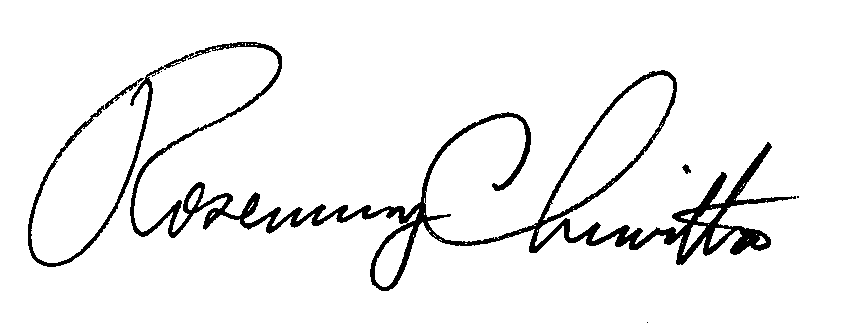 	Rosemary Chiavetta	Secretarycc:	Ms. Ashley Everette, Ashley.Evertte@amwater.com 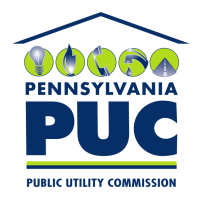 COMMONWEALTH OF PENNSYLVANIAPENNSYLVANIA PUBLIC UTILITY COMMISSION400 NORTH STREET, HARRISBURG, PA  17120IN REPLY PLEASE REFER TO OUR FILE